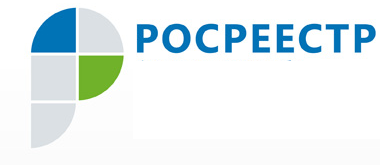 Пресс-релиз 24.01.2020 – Росреестр Югры – АО «СибурТюменьГаз»: границы будут уточнены Начальник отдела государственной регистрации недвижимости Управления Росреестра по ХМАО – Югре Ольга Рявкина приняла участие   в рабочем совещании на площадке регионального отделения филиала ФГБУ «ФКП Росреестра» по обращению АО «СибурТюменьГаз».   Как сообщила Ольга Рявкина, предметом обсуждения  рабочей встречи стало приведение в соответствие с землеустроительной документацией сведений в Едином государственном реестре недвижимости (ЕГРН) относительно отдельных земельных участков, принадлежащих компаниям, входящим в АО  «СибурТюменьГаз». Пресс-служба Управления Росреестра по ХМАО – Югре   #Росреестр   #ЕГРН #СибурТюменьГаз  #Сибур  #ОльгаРявкина#УправлениеРосреестрапоХМАОЮгре   